Sex-Linked Traits, Selective Breeding, and Environmental Factors on GeneticsObjective 13: I can describe sex-linked traits The Sex Chromosomes ____________________The sex chromosomes carry genes that determine whether a person is____________ or ____________They also carry genes that determine ______________ traits. Eggs carry _______chromosomes (______________________)________________ of the male’s sperm carry the _____and _________ carry the _____If an egg (X) is fertilized with a sperm cell carrying an X, it will be a __________(X from mom, X from dad, __________= Girl) If an egg (X) is fertilized with a sperm cell carrying a _____, it will be a _______ (X from mom, Y from dad, ________=Boy)The ____________________ (sperm cell) determines the gender of the baby – the egg is ALWAYS an XSex-Linked GenesGenes on the X and Y chromosomes are often called ___________________________ because their alleles are passed from parent to child on a ____________________________Traits controlled by sex-linked genes are called _________________________________________Why do sex linked traits happen? The ________ chromosome from the mother is bigger than the _______ chromosome from the father. Remember the chromosomes pair up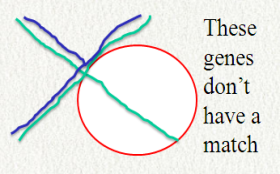 ___________ =X    ________= Y or X, when the X and the Y pair up it looks like thisRemember that females are X X chromosomes, whereas males are XY chromosomes Sex-Linked GenesUnlike most chromosome pairs, the X and Y chromosomes have __________________ genes Most of the genes on the X chromosome are __________ on the____ ________________________Therefore, an allele on an X chromosome may have no corresponding allele on a Y chromosome Because males have only _________ ___ _______________________, ________________________ are more likely than females to have a sex-linked trait that is controlled by a _____________________________ Colorblindness is a trait controlled by a _________________________ allele on the X chromosome.More __________________ are colorblindNotice, however, that the ____________________ is a carrier of colorblindness A ____________________________ is a person who has ________ ______________________ allele for a trait and _________ ____________________________ allele Objective 14: I can describe selective breedingSelecting __________________________ traits and using the organisms with those desirable traits to produce offspring with the same traitsHow has man has changed the traits of organisms through  Selective Breeding?Dogs have been breed to be __________________Dog breeders have been _______________________________ for desirable traits for centuries.Farmers have cultivated many popular vegetables from wild mustard, Cauliflower, broccoli, and kale have all been selectively bred from wild mustard.Nature provides variation, humans ______________________variations of genes that are useful. Example - a farmer breeds only his best livestockIn essence, when humans selectively breed organisms for certain traits, they are selecting for certain __________________________Objective 15: I can describe how ___________________________factors can have an impact on a person’s genetic makeup. The effects of genes are often influenced by the ____________________—an organism’s surroundings Many of a person’s characteristics are determined by an _____________________ between genes and the environment.Examples of Environmental Factors	 ______________________________________ – some may be genetic but most come from hard work and dedication__________________ can be affected by diet, smoking, damage to a growth plate, ingestion of large amounts of caffeine at a young age___________________ – UV exposure and skin cancer_______________________________ – same as athletics – hard work and dedication – singing lessons with some natural ability_____________________________plays a HUGE role in determining many factors that may have an effect on our genetics such as:______________________________________________________________________________Other environmental factors such as ____________________ and _______________ use can affect a person’s genetics.